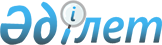 Об утверждении Регламента собрания местного сообщества села ТаженРешение Бейнеуского районного маслихата Мангистауской области от 30 ноября 2020 года № 56/448. Зарегистрировано Департаментом юстиции Мангистауской области 4 декабря 2020 года № 4354.
      В соответствии с пунктом 3-1 статьи 39-3 Закона Республики Казахстан от 23 января 2001 года "О местном государственном управлении и самоуправлении в Республике Казахстан", приказом Министра национальной экономики Республики Казахстан от 7 августа 2017 года № 295 "Об утверждении Типового регламента собрания местного сообщества" (зарегистрирован в Реестре государственной регистрации нормативных правовых актов за № 15630), Бейнеуский районный маслихат РЕШИЛ:
      1. Утвердить Регламент собрания местного сообщества села Тажен согласно приложению к настоящему решению.
      2. Государственному учреждению "Аппарат Бейнеуского районного маслихата" (руководитель аппарата Ж. Оспанов) обеспечить государственную регистрацию настоящего решения в органах юстиции, его официальное опубликование в средствах массовой информации.
      3. Контроль за исполнением настоящего решения возложить на акима села Тажен (С.Кокаев). 
      4. Настоящее решение вступает в силу со дня государственной регистрации в органах юстиции и вводится в действие по истечении десяти календарных дней после дня его первого официального опубликования Регламент собрания местного сообщества села Тажен Глава 1. Общие положения
      1. Настоящий Регламент собрания местного сообществасела Тажен (далее – Регламент) разработан в соответствии с пунктом 3-1 статьи 39-3 Закона Республики Казахстан от 23 января 2001 года "О местном государственном управлении и самоуправлении в Республике Казахстан" (далее – Закон), приказом Министра национальной экономики Республики Казахстан от 7 августа 2017 года № 295 "Об утверждении Типового регламента собрания местного сообщества" (зарегистрирован в реестре государственной регистрации нормативных правовых актов за № 15630).
      Сноска. Пункт 1 - в редакции решения Бейнеуского районного маслихата Мангистауской области от 06.08.2021 № 10/94 (вводится в действие по истечении десяти календарных дней после дня его первого официального опубликования).


      2. Основные понятия, которые используются в настоящем Регламенте:
      1) местное сообщество – совокупность жителей (членов местного сообщества), проживающих на территории села Тажен, в границах которой осуществляется местное самоуправление, формируются и функционируют его органы;
      2) собрание местного сообщества (далее – собрание) – участие представителей местного сообщества, делегированных сходом местного сообщества, в решении текущих вопросов местного значения в пределах и порядке, установленных законодательством Республики Казахстан;
      3) вопросы местного значения – вопросы деятельности села Тажен регулирование которых в соответствии с Законом и иными законодательными актами Республики Казахстан связано с обеспечением прав и законных интересов большинства жителей села Тажен;
      4) местное самоуправление – деятельность, осуществляемая населением непосредственно, а также через маслихаты и другие органы местного самоуправления, направленная на самостоятельное решение вопросов местного значения под свою ответственность, в порядке, определяемом Законом, иными нормативными правовыми актами;
      5) член собрания местного сообщества – представитель местного сообщества, делегированный сходом местного сообщества, в решении текущих вопросов местного значения в пределах и порядке, установленных законодательством Республики Казахстан.
      2-1. Состав собрания местного сообщества определяется сходом местного сообщества сроком на четыре года и образуется из числа кандидатов, делегированных сходом местного сообщества.
      Сноска. Решение дополнено пунктом 2-1 в соответствии с решением Бейнеуского районного маслихата Мангистауской области от 13.12.2021 № 13/132 (вводится в действие по истечении десяти календарных дней после дня его первого официального опубликования).


      При этом, количество членов собрания местного сообщества, делегированных сходом местного сообщества (далее – члены собрания) определяется в зависимости от общей численности населения села:
      1) до 10 тысяч населения - 5 - 10 членов собрания;
      2) 10 - 15 тысяч населения - 11 - 15 членов собрания;
      3) 15 – 20 тысяч населения - 16 - 20 членов собрания;
      4) свыше 20 тысяч населения - 1 - 25 членов собрания.
      2-2. При формировании состава собрания местного сообщества количество представителей раздельных сходов определяется пропорционально количеству их населения.
      Сноска. Решение дополнено пунктом 2-2 в соответствии с решением Бейнеуского районного маслихата Мангистауской области от 13.12.2021 № 13/132 (вводится в действие по истечении десяти календарных дней после дня его первого официального опубликования).


      2-3. Для административно - территориальной единицы, состоящей из нескольких населенных пунктов, обеспечивается не менее одного представителя от каждого населенного пункта, делегированного раздельными сходами местного сообщества, с учетом положений пункта 2 - 2 настоящего регламента.
      Сноска. Решение дополнено пунктом 2-3 в соответствии с решением Бейнеуского районного маслихата Мангистауской области от 13.12.2021 № 13/132 (вводится в действие по истечении десяти календарных дней после дня его первого официального опубликования).

 Глава 2. Порядок проведения созыва собрания местного сообщества
      3. Собрание проводится по текущим вопросам местного значения:
      обсуждение и рассмотрение проектов программных документов, программ развития местного сообщества;
      согласование проекта бюджета села Тажен и отчета об исполнении бюджета;
      согласование корректировки бюджета села Тажен в случае перераспределения средств в объеме не более двадцати процентов от объема расходов бюджетной программы на текущий финансовый год по утвержденному (уточненному) бюджету, за исключением бюджетных программ (подпрограмм), финансируемых за счет целевых трансфертов из районного (города областного значения) бюджета, между бюджетными программами при неосвоении бюджетных средств и (или) неэффективном исполнении бюджетных программ в течение текущего финансового года по итогам бюджетного мониторинга без изменения структуры расходов бюджета;
      согласование решений аппарата акима села Тажен по управлению коммунальной собственностью села Тажен (коммунальной собственностью местного самоуправления);
      образование комиссии местного сообщества из числа участников собрания в целях мониторинга исполнения бюджета села Тажен;
      заслушивание и обсуждение отчета о результатах проведенного мониторинга исполнения бюджета села Тажен;
      согласование отчуждения коммунального имущества села Тажен;
      обсуждение актуальных вопросов местного сообщества, проектов нормативных правовых актов, касающихся прав, свобод и обязанностей граждан, за исключением проектов нормативных правовых актов местных исполнительных органов, а также акимов, предусматривающих принятие решений об установлении (отмене) карантинной зоны с введением карантинного режима на соответствующей территории, об установлении (снятии) карантина и (или) ограничительных мероприятий в случаях, предусмотренных законодательством Республики Казахстан в области ветеринарии, а также объявление чрезвычайной ситуации природного и техногенного характера, а также предоставление по ним рекомендаций в сроки, предусмотренные Законом Республики Казахстан "О правовых актах";
      исключен решением Бейнеуского районного маслихата Мангистауской области от 05.05.2023 № 2/21 (вводится в действие по истечении десяти календарных дней после дня его первого официального опубликования).


      инициирование вопроса об освобождении от должности акима села Тажен;
      внесение предложений по назначению руководителей государственных учреждений и организаций, финансируемых из местного бюджета и расположенных на соответствующих территориях;
      другие текущие вопросы местного сообщества.
      Сноска. Пункт 3 - в редакции решения Бейнеуского районного маслихата Мангистауской области от 13.12.2021 № 13/132 (вводится в действие по истечении десяти календарных дней после дня его первого официального опубликования); с изменением, внесенным решением Бейнуского районного маслихата Мангистауской области от 05.05.2023 № 2/21 (вводится в действие по истечении десяти календарных дней после дня его первого официального опубликования).


      4. Собрание созывается и проводится акимами села Тажен самостоятельно либо по инициативе не менее десяти процентов членов собрания, но не реже одного раза в квартал.
      Инициаторы собрания в произвольной форме письменно обращаются к акиму с указанием повестки дня.
      Аким в течение трех рабочих дней рассматривает письменное обращение и принимает решение о созыве собрания с указанием места и времени созыва.
      Сноска. Пункт 4 - в редакции решения Бейнеуского районного маслихата Мангистауской области от 13.12.2021 № 13/132 (вводится в действие по истечении десяти календарных дней после дня его первого официального опубликования).


      5. О времени, месте созыва собрания и обсуждаемых вопросах, члены собрания оповещаются не позднее, чем за десять календарных дней до дня его проведения через средства массовой информации или иными способами, за исключением случая, предусмотренного подпунктом 4-3) пункта 3 статьи 39 - 3 Закона, согласно которому о времени, месте созыва собрания местного сообщества члены собрания местного сообщества оповещаются не позднее чем за три календарных дня до дня его проведения.
      По вопросам, вносимым на рассмотрение собрания, аппарат акима не позднее, чем за пять календарных дней до созыва собрания представляет членам собрания и акиму необходимые материалы в письменном виде, в форме электронного документа (удостоверенный посредством электронной цифровой подписью) или электронной копии документов.
      Сноска. Пункт 5 - в редакции решения Бейнеуского районного маслихата Мангистауской области от 13.12.2021 № 13/132 (вводится в действие по истечении десяти календарных дней после дня его первого официального опубликования).


      6. Перед началом созыва собрания аппаратом проводится регистрация присутствующих членов собрания, ее результаты оглашаются акимом или уполномоченным им лицом перед началом созыва собрания и заносятся в протокол собрания с указанием места и времени проведения созыва.
      Созыв собрания считается состоявшимся при участии в нем не менее половины членов собрания.
      7. Созыв собрания открывается акимом села Тажен или уполномоченным им лицом.
      Для ведения созыва собрания открытым голосованием избираются председатель и секретарь собрания.
      8. Повестка дня собрания формируется аппаратом на основе предложений, вносимых членами собрания, акимом села Тажен.
      В повестку дня включаются вопросы о ходе и (или) исполнения решений, принятых на предыдущих созывах собрании.
      Повестка дня созыва собрания может быть дополнена и изменена при ее обсуждении.
      Повестка дня созыва собрания утверждается собранием.
      Голосование по каждому вопросу повестки дня проводится раздельно. Вопрос считается внесенным в повестку дня, если за него проголосовало большинство присутствующих членов собрания.
      9. На созыв собрания приглашаются представители аппарата акима района, государственных учреждений и предприятий, а также физических и юридических лиц, вопросы которых рассматриваются на созыве собрания. Также на созыве собрания могут присутствовать депутаты маслихата района, представители средств массовой информации и общественных объединений.
      Приглашенные лица, указанные в части первой настоящего пункта, не являются членами собрания и не участвуют в голосовании при принятии решений.
      Сноска. Пункт 9 - в редакции решения Бейнеуского районного маслихата Мангистауской области от 13.12.2021 № 13/132 (вводится в действие по истечении десяти календарных дней после дня его первого официального опубликования).


      10. Регламент выступлений на созывах собрании для докладов, содокладов, выступлений в прениях и по порядку ведения созыва собрания определяется председателем. Докладчикам и содокладчикам отводится время для ответов на вопросы. В случае если выступающий превысил отведенное время, председатель собрания прерывает его выступление или с согласия большинства присутствующих на созыве членов собрания продлевает время для выступления.
      Член собрания может выступить по одному и тому же вопросу не более двух раз. Не считаются выступлениями в прениях обращения членов собрания, выступления для дачи пояснений и ответов на вопросы. Вопросы докладчикам задаются в письменном или устном виде. Письменные вопросы предоставляются председателю собрания и оглашаются на созыве собрании.
      Председатель собрания может объявлять перерывы по собственной инициативе или по мотивированному предложению членов собрания.
      В конце собрания отводится время для выступления членов собрания с краткими заявлениями и сообщениями, прения по которым не открываются. Глава 3. Порядок принятия решений собранием местного сообщества
      11. Собрание в рамках своих полномочий принимает решения большинством голосов присутствующих на созыве членов собрания.
      В случае равенства голосов председатель собрания пользуется правом решающего голоса.
      Решение собрания оформляется протоколом, в котором указываются:
      1) дата и место проведения собрания;
      2) количество и список членов собрания;
      3) количество и список иных присутствующих с указанием фамилии, имени, отчества (при его наличии);
      4) фамилия, имя, отчество (при его наличии) председателя и секретаря собрания;
      5) повестка дня, краткое содержание выступлений и принятые решения.
      Протокол подписывается председателем и секретарем собрания и в течение двух рабочих дней со дня проведения собрания передается акиму сельского округа, за исключением случаев, когда протокол содержит решение собрания местного сообщества об инициировании вопроса о прекращении полномочий акима сельского округа.
      Протокол собрания местного сообщества с решением об инициировании вопроса о прекращении полномочий акима села Тажен подписывается председателем и секретарем собрания и в течение пяти рабочих дней передается на рассмотрения в маслихат района.
      Сноска. Пункт 11 - в редакции решения Бейнеуского районного маслихата Мангистауской области от 13.12.2021 № 13/132 (вводится в действие по истечении десяти календарных дней после дня его первого официального опубликования).


      12. Решения, принятые собранием, рассматриваются акимом села и доводятся аппаратом акима села до членов собрания в срок не более пяти рабочих дней.
      Сноска. Пункт 12 - в редакции решения Бейнеуского районного маслихата Мангистауской области от 13.12.2021 № 13/132 (вводится в действие по истечении десяти календарных дней после дня его первого официального опубликования).


      13. В случае выражения акимом несогласия с решением собрания местного сообщества, данные вопросы разрешаются путем повторного обсуждения в порядке, предусмотренном главой 2 настоящего регламента.
      В случае невозможности разрешения вопросов, вызвавших несогласие акима села, вопрос разрешается вышестоящим акимом.
      Аким села, в течение двух рабочих дней, направляет в адрес вышестоящего акима и маслихата соответствующего района протокол собрания местного сообщества, после повторного обсуждения собранием местного сообщества вопросов, вызвавших несогласие.
      Вышестоящий аким после предварительного обсуждения и его решения на ближайшем заседании маслихата соответствующего района вопросов, вызвавших несогласие между акимом села и собрания местного сообщества в порядке предусмотренным статьей 11 Закона, принимает решение в течение пяти рабочих дней.";
      2. Государственному учреждению "Аппарат Бейнеуского районного маслихата" обеспечить государственную регистрацию настоящего решения в Министерстве юстиции Республики Казахстан.
      3. Настоящее решение вводится в действие по истечении десяти календарных дней после дня его первого официального опубликования.
      Сноска. Пункт 13 - в редакции решения Бейнеуского районного маслихата Мангистауской области от 13.12.2021 № 13/132 (вводится в действие по истечении десяти календарных дней после дня его первого официального опубликования).


      14. Органы местного государственного управления и самоуправления, должностные лица в пределах полномочий обеспечивают исполнение решений, принятых на созыве собрании и одобренных акимом села Тажен.
      15. Решения, принятые на созыве собрания, распространяются аппаратом через средства массовой информации или иными способами. Глава 4. Контроль за исполнением решений собрания местного сообщества
      16. На собрании регулярно заслушиваются информации лиц ответственных за исполнение решений собрания.
      17. В случае неисполнения или некачественного исполнения решений, соответствующая информация вносится в протокол, который председателем собрания направляется акиму района или вышестоящим руководителям должностных лиц ответственных за исполнение решений собрания.
      В случае повторного неисполнения или некачественного исполнения принятых решений, собрание инициирует вопрос об ответственности должностных лиц перед акимом района или вышестоящим руководством соответствующих должностных лиц.
					© 2012. РГП на ПХВ «Институт законодательства и правовой информации Республики Казахстан» Министерства юстиции Республики Казахстан
				
      Председатель сессии 

Б.Колдасбаев

      Секретарь Бейнеуского районного маслихата 

А.Улукбанов
Приложениек решению Бейнеуского районногомаслихата от 30 ноября 2020 года № 56/448